Государственное бюджетное образовательное учреждение Самарской области средняя образовательная школа № 22 городского округа Чапаевск Самарской области структурное подразделение – детский сад № 28 «Ёлочка»Программа дополнительного образования                                                                                                                   по художественно – эстетической направленности                                                                                                              для детей 2-3 лет                                                                                                                                                             «Цветные ладошки»/срок реализации программы – 1 год/                                                                                 Программа утверждена    руководителем СП – детский сад № 28 г.о. Чапаевска Ю.В. Горшковой          и   принята  педагогическим советом  протоколом № 1  от 28.08.2014 г.                                                      Автор: Кутюмкина Зинаида Сергеевна                                                                     воспитатель ГБОУ  СОШ № 22                                                                   СП – д/с № 28 «Ёлочка»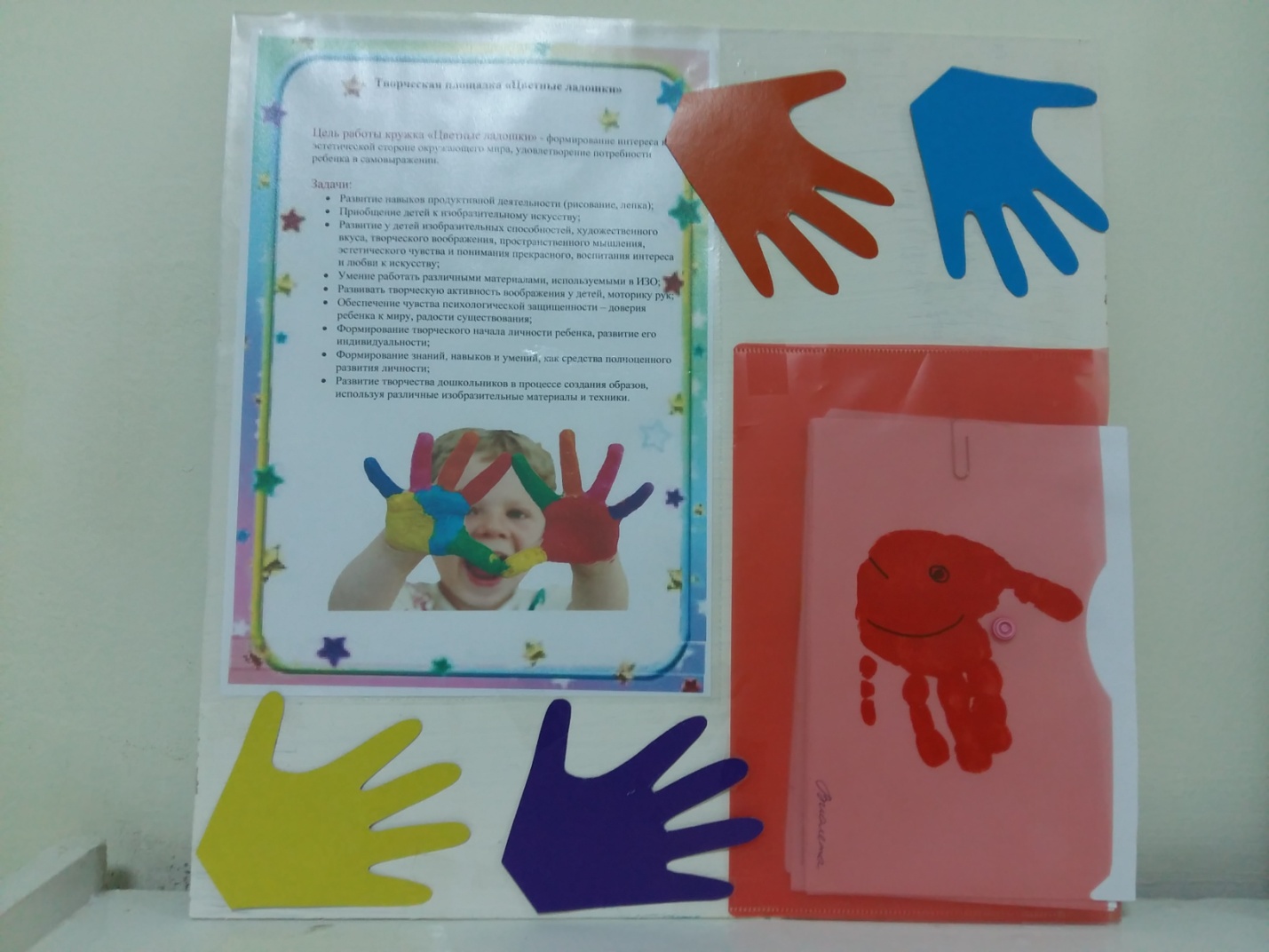 Чапаевск, 2016Пояснительная запискаДанная программа дополнительного образования «Цветные  ладошки» составлена на основе  «Программы художественного воспитания, обучения и развития детей 2-7 лет «Цветные ладошки» И.А. Лыковой.Реализуется в рамках углубленной работы по художественно- эстетическому развитию с детьми 2-3 лет.Содержание данной программы используется для реализации ООП - ОП ДО в блоке совместной деятельности педагога с детьми.Разработанная программа содержит различные  приёмы и техники, которыми пользуются дошкольники, содержит учебно – тематический план, который включает в себя: перечень разделов, количество часов по каждой теме.Актуальность 	В современном мире, где рядом с надеждами живёт тревога о судьбах человечества и планеты, наиболее прогрессивно мыслящие люди видят всю важность воспитания будущих поколений в духе гуманизма. Художественный образ лежит в основе передаваемого детям эстетического опыта и является центральным, связующим понятием в системе эстетических знаний. Эстетическое отношение может быть сформировано только в установке на восприятие художественных образов и выразительность явлений.Очень важно так построить жизнь ребёнка, чтобы он смог максимально использовать возможности своего возраста. Именно поэтому в развитии ребёнка так велика роль людей, которые должны помочь ребёнку гармонично развиваться, создать психический и физический комфорт для успешного роста.На данном возрастном этапе очень важно эмоциональное отношение ребенка к действительности. Поэтому главным направлением работы в этом возрастном периоде я считаю развитие эмоциональной сферы детей, формирования у них чувства доверия и доверительного отношения к окружающему. Все это является базой формирования таких важных для социализации качеств как коммуникабельность, отзывчивость, интерес, уверенность. Научно доказано, что мозг ребёнка в возрасте до трёх лет особенно восприимчив к информации, идущий извне, и может усваивать её достаточно в большом объёме. По утверждению специалистов именно в этот возрастной период формируется основа будущего интеллекта. Основной деятельностью детей на данном этапе является игра, и задача взрослых – сделать эту игру максимально продуктивной, не ущемляя при этом интересов ребёнка.Ранний возраст – самое благоприятное время для художественного воспитания, без которого невозможно нормальное формирование умственных способностей ребёнка. Этот период важен для совершенствования деятельности органов чувств, накопления представлений об окружающем мире, распознания творческих способностей малыша. Детей раннего возраста еще рано знакомить с другими  эталонами, сообщать им систематические знания о свойствах предметов. Однако деятельность  должна строиться таким образом, чтобы в дальнейшем, уже за порогом раннего детства, дети были способны усваивать материал.Дошкольник в своём эстетическом развитии проходит путь от элементарного наглядно - чувственного впечатления до возможности создания оригинального образа адекватными выразительными средствами. Движение от простого образа-представления к эстетическому обобщению, от восприятия цельного образа как единичного к осознанию его внутреннего смысла и пониманию типичного осуществляется под влиянием взрослых, передающих детям основы социальной и духовной культуры.Хотелось отметить, что маленькие дети в силу своих возрастных особенностей не способны сосредотачиваться на одном виде деятельности длительное время. Поэтому занятия с детьми по программе «Цветные ладошки»  построены таким образом, что один вид деятельности сменяется другим.Хотелось бы обратить внимание на то, что «мышление, посредством образов», закладываясь в раннем возрасте, сохраняет свою значимость на протяжении всей жизни человека, поэтому занятия по данной программе  являются важным элементом развития детей раннего возраста. Период младенчества проходит  достаточно быстро, но он оставляет замечательную уверенность в том, что можно творить, и когда ребенок подрастает, то старается перенести свои ощущения в повседневную жизнь. Малыш пробует рисовать всем, что попадется ему под руку. Обои, окна, столы и пол становятся листом, на котором появляются все новые и новые произведения.Программа  позволят дошкольнику свободно проявлять свою фантазию, использовать различные материалы: гуашь, листья, глину, макаронные изделия, нитки, камешки и т.д. Занятия по программе «Цветные ладошки»  способствуют снятию накопившегося напряжения, выплескиванию негативных эмоций и приобретению новых знаний об окружающем мире. Ребенок  учится искать компромиссы между своим внутренним миром и требованиями общества, приобретает веру в свои силы, ощущает свою значимость.Новизна:  содержание углублённой работы художественно- эстетической направленности при  каждом взаимодействии педагога с детьми предполагают приёмы и методы, которые помогают воспитаннику  адаптироваться к детскому саду.Цель:формирование у детей раннего и дошкольного возраста эстетического отношения и художественно-творческих способностей в изобразительной деятельности.Задачи:1.Развитие эстетического восприятия художественных образов (в произведениях искусства) и предметов (явлений) окружающего мира как эстетических объектов.2.Создание условий для свободного экспериментирования с художественными материалами (инструментами) и увлекательной активности детей в художественно-эстетическом освоении окружающего мира.3. Ознакомление  с техникой «принт» (печать) на основе различных материалов, заготовок.4.Развитие художественно-творческих способностей и чувства гармонии  в продуктивных видах детской деятельности.Углубленная работа с детьми по художественно- эстетическому развитию даёт следующие возможности и преимущества: в работе может участвовать каждый, т. к. она не требует наличия художественных навыков; программа является средством вербального общения, что делает ее особенно ценной в работе с детьми раннего возраста; изобразительная деятельность является мощным средством сближения людей (она позволяет использовать работы ребенка для оценки его состояния, является средством свободного самовыражения, вызывает положительные эмоции).развитие мелкой моторики, экспериментирование с материалами.Сроки реализации программы: сентябрь – май .Ожидаемые результаты:умения выражать свои эмоции и чувства; навыков межличностного общения; способности к рефлексивной деятельности; способности  познавательного интереса;снижение эмоционального напряжения; установление достаточного уровня развития художественных и эстетических  качеств ребенка; формирование гармоничной адаптации ребенка к условиям ДООФормы подведения итогов образовательной деятельности: - выставки продуктов деятельности детей;- совместные игры детей и родителейФормы проведенияРаботать с детьми можно как в подгруппе, так и индивидуально. Форма образовательной деятельности зависит от  цели работы,  методов и  приемов, используемых педагогом.Учебно – тематический план углубленной работы по художественно – эстетическому направлениюСентябрьОктябрьНоябрьДекабрьЯнварьФевральМартАпрельМайМетодическое обеспечение программы дополнительного образования:Дидактические игры: «Вышла курочка гулять», «Пусть летят», «Чудесный мешочек», «Это кто?», «Воздушные шары».Подвижные игры: «Мишка - поптыжка», «Самолёты», «Заинька – зайка»,«Вышла курочка гулять», «Пусть летят», «Солнышко и дождик», «Перепрыгнем через ручеек», Беседы: «Удивительная глина», «Беседа о диких животных», «Беседа о ягодах», «Снегопад»,  «Беседа о фруктах», «Беседа об игрушках», «Беседа о насекомых», «О мамах и бабушках».Художественная литература: Стихотворения: «Мой весёлый, звонкий мяч», А.К. Толстого «Осень», «Ворона», «Самолёт летит», «Ёжик» Г. Лагздынь, Е. Ильина «Наша ёлка», А. Барто «Ути -  ути», В. Шупинова «Воздушные шары». Сказки: русские  народные  сказки, Сутеев «Цыплёнок и утёнок». Потешки: «Наша Маша маленькая», «Летели две птички». Загадки о временах года, явлениях природы.Дидактический материал: Наборы картинок с изображением диких животных, ягод, фруктов, игрушек, насекомых; картина: «Как дети лепилиснежную бабу», книжные иллюстрации, плакат «Весна».Технологические карты: «Игрушки», «Лодочки», «Мостики»Игрушки: медведь, мяч, кукла, кукольная мебель, пирамидка,  ворона, воробей, самолёт, снежная баба, неваляшка, заяц,   курочка, цыплёнок, утёнок. Список литературы:      1. И.А.Лыкова «Изобразительная деятельность в детском саду». СФЕРА, М. 2007.2.Грибовская А.А., Халезова – Зацепина М.Б. Лепка в детском саду. М., 2012.      3.Комарова Т.С. Занятия по изобразительной деятельности во второй младшей группе детского сада. М., 2007.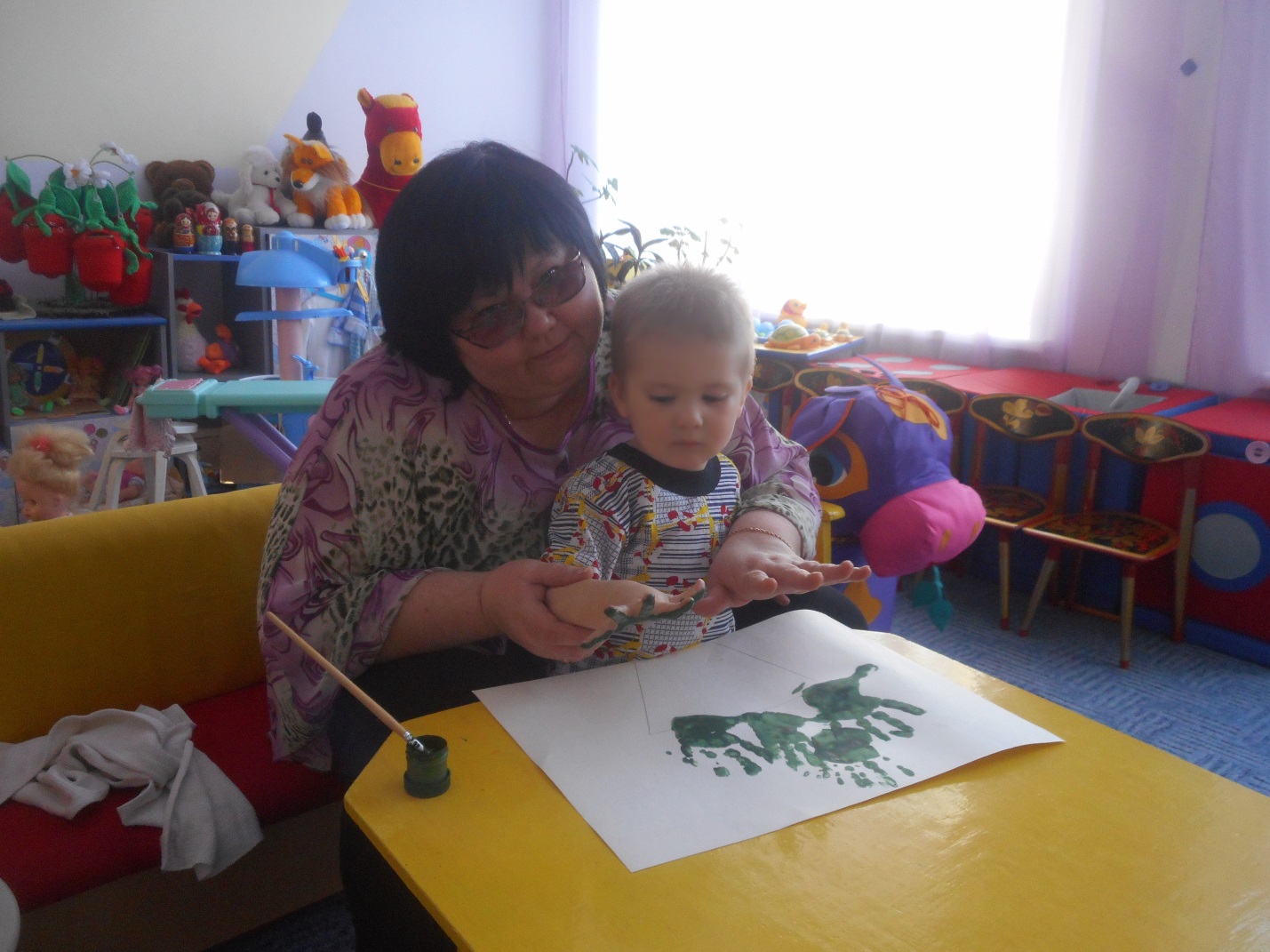 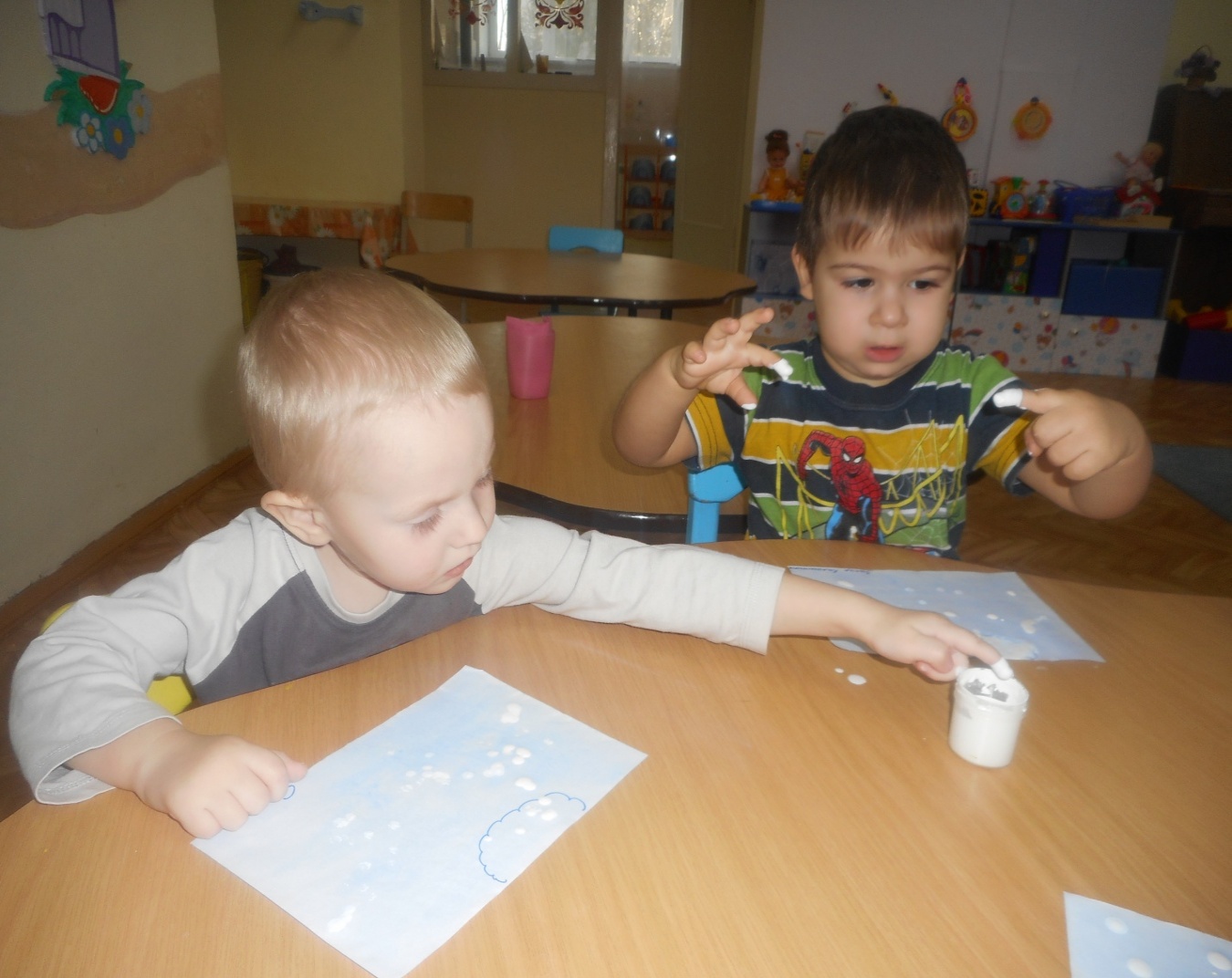 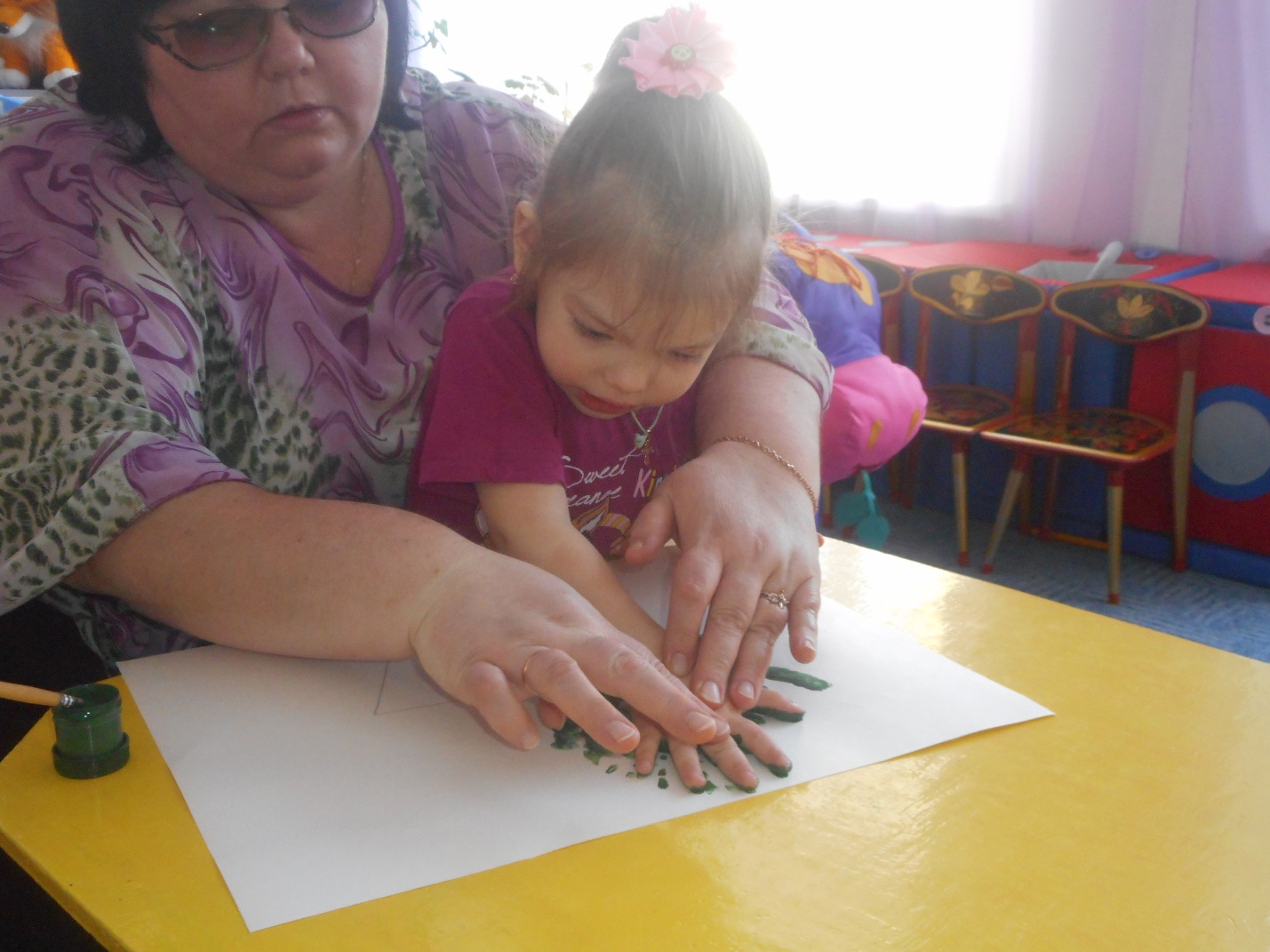 № неделиТемаКоличество часовСодержание Материал1.«Осенний листок»          1- чтение отрывка стихотворения «Осень» А.К. Толстого;- освоение художественной техники печатания;- знакомство с красками;- нанесение краски на листья (способ окунания в ванночку) и создание изображения – отпечатков.Осенние листья простой формы с крепкими и длинными черешками, краски, лоточки, влажные салфетки.2.«Осеннее дерево»          1- создание картин: отрывание (отщипывание) кусочков пластилина и примазывание к фону.Небольшие листы, пластилин, салфетки бумажные.3.«Осенний лес» (коллективное)          1- создание коллективной композиции;- знакомство с красками;- освоение техники пальчиковой живописи.Листы белого цвета, краски. Клеёнка, салфетки бумажные и матерчатые.4.«Дождик, чаще, кап – кап - кап!»         1- рисование дождя ватными палочками или пальчиками.Листы бумаги голубого цвета, ватные палочки, краски, салфетки.№ неделиТемаКоличество часовСодержание Материал1.«Пушистая тучка» (коллективное)         1- сотворчество воспитателя и детей;- освоение элементов бумажной пластики.Листы бумаги голубого цвета, силуэт тучки, клей и кисточки, цветные карандаши, салфетки.2. «Вот какие ножки у сороконожки!»         1- рисование вертикальных линий, дорисовывание ножек длинной сороконожке.Длинный лист бумаги голубого, или желтого цвета, цветные карандаши, ватные палочки.3.«Наш аквариум» (коллективное)         1- сотворчество воспитателя и детей;- освоение элементов пальчикой  живописи.Листы бумаги голубого цвета, клей и кисточки.4.«Вот ёжик ни головы, ни ножек!»         1- моделирование образа ёжика: дополнение «туловища», иголками – спички, зубочистки.Незавершённые фигурки ёжиков, разнообразные элементы для иголок, салфетки.№ неделиТемаКоличество часовСодержание Материал1.«Ежи на поляне» (коллективная)         1- чтение стихотворения «Ёжик» Г. Лагздынь;- пальчиковая игра «Колючий ёжик»;- рисование иголок.Лист бумаги р-р 60-70 см, силуэт ежей. Ватные палочки, краски, клей, салфетка, клеенка.2.«Грибная полянка»         1- сюрпризный момент: приходит гриб (педагог);- рассматривание картинок с грибами;- показ воспитателем приёмов   лепки; - повторить движения в воздухе;- практические действия детей;- выставка детских работ;- оценка детских работ;- обыгрывание детских работ.Глина, доски на каждого ребёнка, влажные салфетки.3.«Ягодка»         1- создание объёмных и силуэтных фигурок (ягодки);- показать способы получений изображений с помощью формочек;- сравнение свойств глины, теста, песка.Глина, доски на каждого ребёнка, влажные салфетки, тарелка, формочки.4.«Тень. Тень – потетень!»         1- знакомство с силуэтными картинками;- узнавать, называть, обводить пальчиком;- инициирование игры с тенью;- представление театра ручных теней.Оборудование для теневого театра, картонные силуэты героев, цветные карандаш и фломастеры.№ неделиТемаКоличество часовСодержание Материал1.«Снежок порхает, кружится…!» (коллективная)         1- создание образа снегопада в сотворчестве с педагогом;- приклеивание комочков бумажных салфеток.Листы бумаги голубого цвета, салфетки бумажные разного тцвета, гуашевая краска, стаканчики с водой.2.«Зимнее дерево»         1- создание зимнего дерева из брусков пластилина;- продолжение знакомства с пластилином как особым художественным материалом- выставка детских работ;- оценка детских работ;- обыгрывание детских работ.Бруски пластилина,стеки, салфетки, бумага обойная.3.«Вот какая ёлочка!»         1- чтение стихотворения Е. Ильиной «Наша ёлка»;- создание образа ёлочки;- раскатывание жгутиков из пластилина зеленого цвета.Мягкий пластилин зеленого и темно – синего цвета, стеки, салфетки, клеёнки.4.«Праздничная ёлочка»         1- украшение ёлочки новогодними игрушками;- украшение комочками, бусами, гирляндами.Незавершенная композиция, бумажные салфетки разного цвета, клей.№ неделиТемаКоличество часовСодержание Материал1.«Снеговики играют в снежки» (коллективная)         1- раскатывание комочков пластилина (соленого теста) круговыми движениями ладоней;- получение снежков в форме шара;- создание коллективной композиции.Пластилин или соленое тесто, картон, пуговки для глаз, салфетки.2.«Вкусные картинки»         1- раскрашивание контурных картинок;- освоение способа сплошной заливки силуэта.Разноцветный пластилин, шарики для пинпонга, салфетки.3.«Следы на снегу» (коллективная)         1-  создание образа следов на снегу  в сотворчестве с педагогом;- приклеивание следов.Листы бумаги голубого цвета, салфетки бумажные разного цвета, гуашевая краска, стаканчики с водой4.«Любимая игрушка»         1- назовите любимую игрушку;- уточнить какой она формы;- уточнение приёмов лепки;- повторить движения в воздухе;- практические действия детей;- украшение изделий с помощью  стеки;- выставка детских работ;- оценка детских работ;- обыгрывание детских работ.Глина, доски на каждого ребёнка, влажные салфетки, стеки.№ неделиТемаКоличество часовСодержание Материал1.«Ворона»         1- чтение стихотворения «Ворона»;- рассматривание вороны,  выделение ее частей;- разделение глины на 3 части;- уточнение приёмов лепки;- повторить движения в воздухе;- практические действия детей;- вытягивание хвоста, прищипывание клюва;- украшение изделий с помощью  стеки, или налепами;- выставка детских работ;- оценка детских работ;- обыгрывание детских работ.Глина, доски на каждого ребёнка, влажные салфетки, игрушечная ворона, стеки, подставка для коллективной композиции.2.«Самолеты на посадку»          1- подвижная игра: «Самолёты»;- чтение стихотворение «Самолет   летит…»;- рассматривание самолёта;- разделить глину на 3 части;- уточнение приёмов лепки;- повторить движения в воздухе;- практические действия детей;- украшение изделий с помощью  стеки, или налепами;- выставка детских работ;- оценка детских работ;- обыгрывание детских работ.Глина, доски на каждого ребёнка, влажные салфетки, самолёт, стеки, подставка для коллективной композиции.3.«Снежная баба»          1- рассматривание игрушки –   снежной бабы;- выделить основные части, их   их форму, характерные признаки;- рассматривание картины: «Как   дети лепили снежную бабу»;- разделить глину 2 части; - уточнение приёмов лепки;- повторить движения в воздухе;- практические действия детей;- украшение изделий с помощью  стеки и палочек;- выставка детских работ;- оценка детских работ;- обыгрывание детских работ.Глина, доски на каждого ребёнка, влажные салфетки, игрушка снежной бабы, стеки, палочки, подставка для коллективной композиции.4.«Вороны и воробьи на кормушке»          1- рассматривание птиц: воробья и   вороны, выделить основные части;- предложить вылепить птиц;- деление глины; - уточнение приёмов лепки;- повторить движения в воздухе;- практические действия детей;- вытягивание хвоста, прищипывание клюва;- украшение изделий с помощью  стеки, или налепами;- выставка детских работ;- оценка детских работ;- обыгрывание детских работ.Глина, доски на каждого ребёнка, влажные салфетки, игрушки: ворона и воробей, стеки, подставка – кормушка.№ неделиТемаКоличество часовСодержание Материал1.«Цветочек для мамочки»         1- сюрпризный момент – появление цветочка;-подготовка картинок в подарок маме- раскрашивание образа двумя цветами.Раскраски с изображением цветов, краски, кисти, баночки.2.«Вот какие у нас сосульки»        1- продолжение освоения образа лепки предметов в форме цилиндра;- легкое сдавливание кончиками пальцев.Силуэт крыши из гофро – картона любого цвета. Стеки, салфетки.3.«Неваляшки танцуют»        1- рассматривание куклы,   определить её части;- разделить глину на 3 части;- уточнение приёмов лепки;- повторить движения в воздухе;- практические действия детей;- украшение изделия с помощью   стеки;- выставка детских работ   «Хоровод неваляшек»;- оценка детских работ;- обыгрывание детских работ.Глина, доски на каждого ребёнка, влажные салфетки, кукла - неваляшка, стеки, подставка для коллективной композиции.4.«Угостим игрушки»         1- беседа об игрушках;- предложить вылепить угощения  для игрушек, уточнить что   можно вылепить;- практические действия детей;- украшение изделий с помощью  стеки, или налепами;- выставка детских работ;- оценка детских работ;- обыгрывание детских работ.Глина, доски на каждого ребёнка, влажные салфетки, стеки, бумажные тарелочки.5.«Солнышко - колоколнышко»- создание рельефного образа солнца из диска;- рассматривание иллюстраций.Глина, доски на каждого ребёнка, влажные салфетки, стеки.№ неделиТемаКоличество часовСодержание Материал1.«Ручейки бегут, журчат!»         1- стихотворение  А. Барто «Ути -  ути»;- игра «Покажи, как плавают утята»;- освоение способа рисования волнистых линий.Глина, доски на каждого ребёнка, влажные салфетки, стеки, силуэты утят.2.«Вот такие у нас кораблики!» (коллективное)         1- чтение стихотворения Й. Змая «Сказочка»;- наклеивание готовых форм.Глина, доски на каждого ребёнка, влажные салфетки, бумажные формы – трапеции.3.«Вот такой у нас мостик» (коллективное) С элементами конструирования         1- моделирование мостика;- расскатывание колбасок;- соединение колбасок соответствующим образом.Глина, доски на каждого ребёнка, влажные салфетки, стеки, пластилин синего цвета.4.«Желтые цыплятки»         1- моделирование гнездышка;- расскатывание шара в диск;- обыгрывание композиции.Глина, доски на каждого ребёнка, влажные салфетки, стеки, художественные материалы.№ неделиТемаКоличество часовСодержание Материал1.«Вот какой у нас салют!» (коллективное)         1- сюрпризный момент;- создание коллективной композиции;- сочетание приёмов лепки.Глина, доски на каждого ребёнка, влажные салфетки, стеки, отпечатки (принт).2.«Курочка с цыплятами»         1- игра: «Вышла курочка гулять»;- сюрпризный момент – приход  цыплёнка.- рассматривание цыплёнка,   определить части тела, форму;- глину на 3 части;- уточнение приёмов лепки;- повторить движения в воздухе;- практические действия детей;- украшение изделий с помощью  стеки, налепами;- выставка детских работ: Курочка  с цыплятами;- оценка детских работ;- обыгрывание детских работ.Глина, доски на каждого ребёнка, влажные салфетки, стеки, игрушечный цыплёнок, подставка для коллективной композиции.3.«Шарики воздушные, ветерку послушные!»          1- чтение отрывка Г. Лагздынь «Шарики воздушные»- игра «Пусть летят»Глина, доски на каждого ребёнка, влажные салфетки, стеки, шарики гелевые